МКДОУ «Бородинский д/с «Теремок»Районное методическое объединение инструкторов по физической культуре и воспитателейТема: «Организация игр и игровых занятий на занятиях по физической культуре»Конспект непосредственно образовательной деятельность по физической культуре для детей второй младшей группы«Путешествие в сказку «Теремок»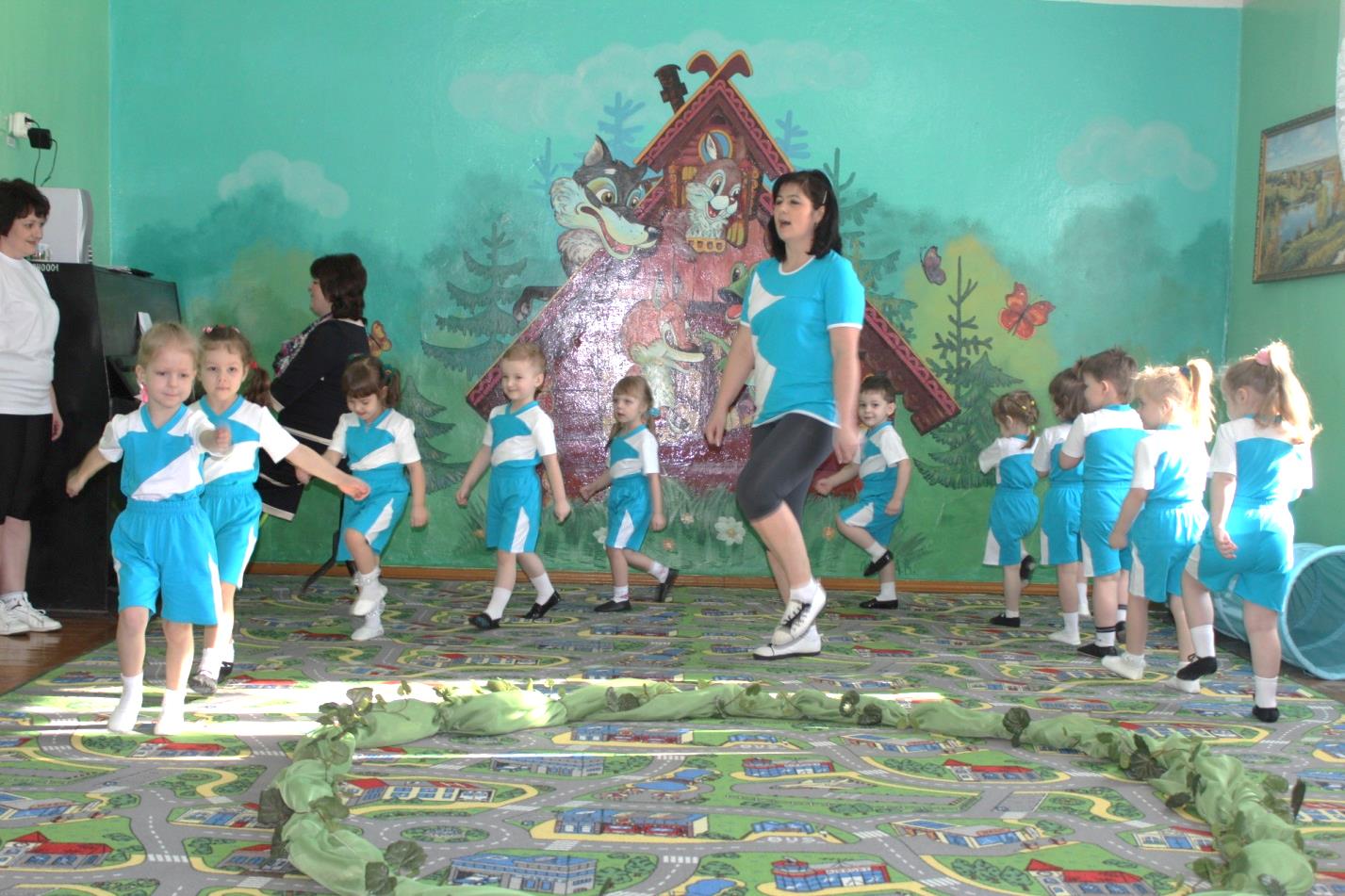 Подготовила и провела инструктор физической культуре Кобенда Татьяна Викторовнап. Бородинский15 марта 2016 г.Основная образовательная область: физическое развитиеЦель: совершенствовать двигательные навыки детей через игровую деятельность в организованной образовательной деятельности по физической культуре.Методические приемы:- опора на знакомый материал;- игры с речевым сопровождением;- ритмическая гимнастика;- использование ИКТ;- рефлексия («взгляд назад» и элементарный анализ своих достижений);Здоровьесберегающий режим:- оптимальное сочетание подвижных, среднеподвижных и малоподвижных игр для обеспечения двигательного режима;- игровой самомассаж;- элементы дыхательной гимнастики;- спортивная одежда;- предварительное проветривание и влажная уборка помещения;- соблюдение температурного режима.ППРС:  музыкальное сопровождение для выполнения ритмической гимнастики, подвижной игры, запись кваканья лягушки, маска-шапочка лисички, мягкие модуль-пенек для игры «Рыжая лисичка»,  длинный канат, тоннель для проползания, детский игровой парашют, ноутбук.Ход НОДИнструктор: - Здравствуйте, дети!Вы любите гулять? (Да)Если любишь ты гулять,Любишь весело играть,Про болезни ты забудешьИ всегда здоровым будешь!Я иду гулять сейчасИ зову с собою вас!По порядку становись,В путь – дорожку торопись!1. Инструктор: Ходьба с бегом по кругу под речевое и музыкальное сопровождение.Раз, два, три, четыре - Веселей шагайте!Вот так, вот так, Веселей шагайте!Мы шагаем друг за другомЛесом и весенним лугом,Носом глубоко дышите, Спинки ровненько держите!Раз, два, три, четыре - Потянитесь дружно!Вот так, вот так, Потянитесь дружно!Раз, два, три, четыре - Ноги поднимайте!Вот так, вот так, Ноги поднимайте!А теперь мы поспешим!Приготовились, бежим.На полянку прибежали.  (Переход на ходьбу)Очень-очень мы устали! (Восстанавливаем дыхание)-Ах, как пахнет на весенней полянке! Давайте подышим весенним воздухом. Глубоко вдыхайте носом и выдыхайте через рот. 2. Инструктор: Ой, посмотрите, что это за домик? (Теремок).- Давайте вспомним, кто в теремочке живет?Ритмическая гимнастика «Теремок» под русскую народную музыку. И.п. Дети стоят в кругу, выполняют движения по образцу воспитателя, с нарастающим темпом.Выполнить упражнение на восстановление дыхания.3. Игра с мышкой «Кот и мыши»Инструктор: - Вот и вспомнили, кто в теремочке живет!-Давайте, как мышки заберемся в теремок через норку. Вот норка, через нее надо проползти. Только тихо, не разбудите кота. (Обратить внимание детей на игрушечного кота)Дети проползают через  игровой тоннель. Воспитатель помогает в организации выполнения движений. Повторить 2 раза.Наши мышки научилисьВ щель тихонько проползатьИ теперь коту-задиреНи за что их не поймать.Инструктор: - Молодцы ребята, хорошо умеете пролезать в норку.-Ой, послушайте! Звучит запись кваканья лягушек.4. Игра «Лягушки»В центре разложен канат в форме круга (болото).В маленьком болоте,На лесной опушке,Днем и ночью громкоКвакают лягушки.Инструктор: - Это, наверное, в нашем болотце квакают лягушки. Встаньте вокруг, повернитесь за мной. Выполнение движений в соответствии с речевым сопровождением.Вот лягушки по дорожкеСкачут, вытянувши ножки.Ква, ква, ква, ква!Скачут, вытянувши ножки.Прыгать больше неохота – Все скорей в свое болото! (Дети запрыгивают в «Болото»)5. Игра с парашютомИнструктор: - Ребята. Отгадайте загадку.Комочек пуха, длинное ухо.Прыгает ловко, любит морковку.- Кто это? (Зайчик)Раз, два, три, четыре, пять – Негде зайчику скакать,          (Подходят за воспитателем  к парашюту)Всюду ходит волк, волк.Он зубами щелк, щелк!-А мы волка не боимся.  У нас есть волшебный круг. Он нам поможет.Дети вслед за инструктором встают вокруг парашюта и берутся за него одной и той же рукой по кругу. Зайчик по лесу бежал,                                   (Бегут по кругу)Он друзей с собой позвал,Много, много, много нас –                           (Поднимают парашют)Прячутся девочки (мальчики) сейчас!        (Дети забегают под парашют                                                                               и  присаживаются на корточки) (Повторить 2 раза) 6. Игра «Хитрая лисичка»- Ребята, а с кем из жителей теремка мы еще не поиграли? - Вот она сидит, из окошка на нас глядит, рыжая, хитрая. - Сейчас мы узнаем, кто у нас будет лисичкой.При помощи считалки выбрать ЛисичкуИнструктор: Вот лисичка хвост поджалаИ за зайцем побежала.Оказалась впереди, Кто не верит – выходи!               - Раз, два, три – кружочек собери! (Инструктор надевает маску на водящего, дети идут по кругу, взявшись за руки, и говорят слова, Лисичка сидит на пеньке)Вот сидит лисичка - Хитрая сестричка!Притворилась, будто спит, А сама на нас глядит.Ты, лисичка, не гляди,А попробуй, догони!Дети разбегаются по залу, лисичка ловит по одному и отводит к себе домой.Инструктор: Стоп! Закончилась игра! Отдохнуть теперь пора!Тише, тише, не спешите!На полянке подышите -      Руки к солнцу поднимите.И.П. стоя. Сделать полный вдох носом с разведением рук вверх, задержать дыхание на 3-4 секунды, затем сделать полный выдох. Повторить 3 раза. - Ребята, а кто еще в теремок приходил? Кто сломал теремок? (Мишка) - Наверное, он был неуклюжий и не умел играть. Давайте научим его играть в нашу любимую игру «Мишенька-дружочек».Игровой самомассаж «Мишенька-дружочек»С вами в сказке побывали, Со зверушками играли! Погуляли, подышалиИ здоровыми мы стали!- Скажите мне, в какой сказке мы были?- А кто в нем живет, с кем мы играли?- А что вам понравилось больше всего? (Играть)-А теперь, покажите мне одну руку.Покажите мне другую руку.И похлопайте себе!Вами я, друзья, довольна!Все сегодня молодцы!Основная ОООсновная ООИнтегрируемые ООИнтегрируемые ООФизическая культураФизическая культураРечевое развитиеСоциально-коммуникативное развитиеОбразовательные задачи - упражнять в ходьбе и беге по кругу с выполнением заданий (на носках, высоко поднимая ноги, согнутые в коленях) сохраняя ровное построение;- совершенствовать прыжки с продвижением вперед; - продолжать учить детей перепрыгивать через невысокое препятствие, мягко приземляясь на полусогнутые ноги;- упражнять в ползании;-упражнять в умении действовать по сигналу воспитателя;- приучать бегать в разных направлениях, не наталкиваясь друг на другаУчить запоминать и выразительно рассказывать стихотворение, выполняя соответствующие тексту движения.Формировать:-готовностьк совместнойдеятельности со сверстниками;- первичные гендерные представления.Развивающие задачиРазвивать:-равновесие, координацию движений, крупную и мелкую моторику обеих рук;- внимание, быстроту реакции на сигналы воспитателя;- навыки ориентировки в пространстве;- - способствовать становлению целенаправленности и саморегуляции в двигательной сфере.Развивать слуховое внимание, память, мышление, понимание смысловой стороны текста (восприятие), воображение, связную речь.Развивать навыки общения  ивзаимодействияребёнка со взрослыми и сверстниками в игровой деятельности,повышать эмоциональный тонус.Воспитательные задачи: Воспитывать:-интерес и положительное отношение к занятиям физической культурой;- дружелюбие, умение согласованно действовать в группе.Воспитание звуковой культуры речи, умения использовать достаточную громкость голоса, необходимый темп речи и различные интонационные средства выразительности.Воспитывать умение соблюдать правила игры.ТекстДвиженияСтоит  в поле теремокРуки вверх, «домиком», кончики пальцев соединеныОн не низок, не высокПриседанияВот по полю мышка бежитБег на носках на месте«Кто в теремочке живет?»  Продолжают бег на месте, изображают стук в дверь одной рукойНикого нет.Прыгает Лягушка-квакушкаПрыжки в полуприсяде, руки согнуты в локтях перед собой, пальцы расставлены (лапки лягушки)«Кто в теремочке живет?»Бег на месте, изображают стук в дверь одной рукой«Я, Мышка-нарушка»Наклоны вперед, руки в стороны«А ты кто?» - «Лягушка-квакушка»Прыжки в полуприсяде, руки согнуты в локтях перед собой, пальцы расставлены (лапки лягушки)Прыгает мимо Зайчик-побегайчикПрыжки на месте, руки на уровне груди, пальцы опущены вниз (лапки зайчика)«Кто в теремочке живет?»  Изображают стук в дверь одной рукой«Я Мышка-норушка»Наклоны вперед, руки в стороны«Я, Лягушка-квакушка»  Прыжки в полуприсяде, руки согнуты в локтях перед собой, пальцы расставлены (лапки лягушки)«А я Зайчик-побегайчик»Прыжки на месте, руки на уровне груди, пальцы опущены вниз (лапки зайчика)Бежит Лисичка-сестричкаБег на месте с поворотами корпуса (имитация движений лисички)«Кто в теремочке живет?»  Изображают стук в дверь одной рукой«Я Мышка-норушка»Наклоны вперед, руки в стороны«Я, Лягушка-квакушка»  Прыжки в полуприсяде, руки согнуты в локтях перед собой, пальцы расставлены (лапки лягушки)«Я, Зайчик-побегайчик»Прыжки на месте, руки на уровне груди, пальцы опущены вниз (лапки зайчика)«А я Лисичка-сестричка»Бег на месте с поворотами корпуса (имитация движений лисички)Идет Волчек-серый бочок Ходьба на месте с высоким подниманием ног, согнутых в коленях, руки на поясе«Кто в теремочке живет?»  Изображают стук в дверь одной рукой«Я Мышка-норушка»Наклоны вперед, руки в стороны«Я, Лягушка-квакушка»  Прыжки в полуприсяде, руки согнуты в локтях перед собой, пальцы расставлены (лапки лягушки)«Я, Зайчик-побегайчик»Прыжки на месте, руки на уровне груди, пальцы опущены вниз (лапки зайчика)«Я, Лисичка-сестричка»Бег на месте с поворотами корпуса (имитация движений лисички)«А я Волчек-серый бочок. Умею на гармошке играть»Руки в стороны, поочередное сгибание и разгибание в локтях перед собой (имитация игры на гармошке)Идет Мишка-медведь, несет бочонок с медомШаги «вперевалку» с одной ноги на другую, руки перед собой полукругом «держат бочонок»«Кто в теремочке живет?»  Изображают стук в дверь одной рукой«Я Мышка-норушка»Наклоны вперед, руки в стороны«Я, Лягушка-квакушка»  Прыжки в полуприсяде, руки согнуты в локтях перед собой, пальцы расставлены (лапки лягушки)«Я, Зайчик-побегайчик»Прыжки на месте, руки на уровне груди, пальцы опущены вниз (лапки зайчика)«Я, Лисичка-сестричка»Бег на месте с поворотами корпуса (имитация движений лисички)«Я Волчек-серый бочок»Руки в стороны, поочередное сгибание и разгибание в локтях перед собой (имитация игры на гармошке)«А я Мишка-медведь, могу песни я петь»Шаги «вперевалку» с одной ноги на другую, руки перед собой полукругом «держат бочонок»Полез Мишка на крышуДвижения, имитирующие лазание по лестницеТеремок зашатался Изображают шатание теремкаи сломалсяПриседаютВыбежали зверушки и побежали строить новый домВстают Вот такой большойБерутся за руки и поднимают их к верхуТекстДвиженияЗа деревянными дверями ходит Мишка с пирогамиХлопки по рукам в направлении от плеча к кистям сначала правой, затем левой рукой.Здравствуй, Мишенька-дружок!Хлопки по грудиСколько стоит пирожок?Хлопки по бокамПирожок-то стоит три, а готовить будешь ты!Хлопки по ногам обеими руками одновременно сначала вниз, затем вверхНапекли мы пирогов и к обеду стол готов!Поглаживание рук, корпуса и ног сверху вниз обеими руками одновременно.